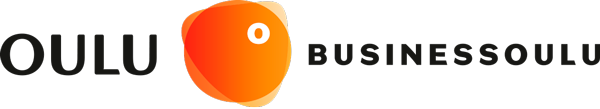 Radiopuiston perusselvitys; keskeiset toimenpiteet ja tulokset (AKKE-hanke)Raportointikausi: 	10.2.2021 - 30.4.2021Ekosysteemi: 	digitalisaatio kaupunkiympäristön muutoksessa/tulevaisuuden tietoverkotYhteystiedot: 	Aarne Kultalahti, innovaatiopäällikkö		aarne.kultalahti@businessoulu.com		puh 044 703 1239Tavoite:	Tavoitteena on rakentaa Euroopan johtava langattomien tuotteiden (RF-tuotteet) tutkimukseen, kehitykseen, testaukseen, verifiointiin ja tyyppihyväksyntää keskittyvä Radiopuisto, mikä mahdollistaa langatonta tiedonsiirtoa käytettävien tuotteiden ja palveluiden kehittämisen ja testaamisen tiedossa olevilla taajuusalueilla aina 60GHz alueelle.Toteutus:  	1)KilpailutusHanke toteutettiin ostopalveluna; tekijäksi kilpailutuksen kautta valikoitui Spinverse Oy2) Työn ohjaaminen	Ohjausryhmätyöskentely3) Hankkeen henkilöstö, organisaatio ja keskeiset yhteistyötahotHanke toteutettiin ostopalveluna. Vastuuhenkilönä toimi BusinessOulun johtaja Juha Ala-Mursula sekä projektipäällikkönä Aarne Kultalahti. Työhön osallistui Spinversen asiantuntijoita sekä muita henkilöitä. 4) Keskeiset toimenpiteetTyö toteutettiin neljänä eri kokonaisuutena. Yritys- ja muiden sidosryhmien avainhenkilöiden haastattelut (useita kymmeniä) tehtiin vaihtelevilla kokoonpanoilla, mukana projektiryhmän henkilöitä. Aineisto ja muut sisällölliset selvitykset on tehty Spinversen työnä. 5) Kustannukset	Hankkeen toteutuneet kustannukset olivat 49 900 euroa. 6) Ohjausryhmän arvioHanke toteutettiin suunnitelman mukaisesti ja tuloksia hyödynnetään täysimääräisesti seuraavien suunnitteluvaiheiden aikana. 7) Hankkeen tulosten hyödyntäminen jatkossaPerusselvityksen tuloksena on hahmoteltu toimintakonseptit kokonaisuudelle sekä arvioitu hankkeen suuruusluokkia. Perusselvityksen aikana myös hankkeen suuruusluokka on hahmottunut ja vaatii jatkotoimia usealla eri alueella. Perusselvityksen ehdotukset konkretisoidaan/tarkennetaan seuraavassa suunnitteluvaiheessa niin, että osapuolet pystyvät tekemään alustavia päätöksiä roolistaan ja resursseista jotta lopulliset periaatepäätökset tarvittavista osa-alueista voidaan tehdä. 